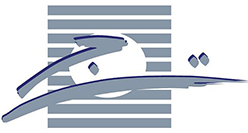 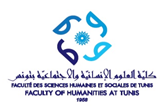 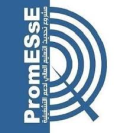 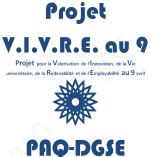 RÉPUBLIQUE TUNISIENNE Ministère de l'Enseignement Supérieur et de la Recherche ScientifiqueUniversité de TunisFaculté des Sciences Humaines et Sociales de TunisProjet de Modernisation de l’Enseignement Supérieur en soutien à l’Employabilité des jeunes diplômés (PromESsE)Concours d’initiative étudianteAppel à manifestation d’intérêt 1- ContexteDans le cadre de son PAQ-DGSE, le Projet V.I.V.R.E au 9 (Projet pour la Valorisation de l’Innovation, de la Vie universitaire, de la Redevabilité et de l’Employabilité au 9 avril), la Faculté des Sciences Humaines et Sociales de Tunis (FSHST) souhaite financer les initiatives des étudiants pour la FSHST. Ces initiatives peuvent toucher à différents domaines : les sports, les arts, la culture, l’environnement, etc.Les étudiants qui souhaitent proposer un projet innovant pour la FSHST, peuvent monter un dossier et déposer leur candidature. Leur projet sera évalué dans le cadre d’un concours par un jury composé d’étudiants, d’enseignants et de membres du staff administratif de la FSHST. Les financements peuvent aller jusqu’à 18 mDT à partager entre les différents projets retenus, cette somme devant servir à financer lesdits projets selon le cahier des charges retenu dans le cadre du PAQ-DGSE de la FSHST. 2- Critères d’évaluation Les projets seront évalués en deux étapes :1ère étape : évaluation des dossiers de candidature. Cette évaluation se fera par le jury selon les critères annoncés de sélections annoncés dans le présent appel à manifestation d’intérêt ;2ème étape : évaluation de la présentation orale des candidats par le même jury selon des critères annoncés une semaine avant la date de la présentation.3- Modalité de participation Les étudiants qui souhaitent participer au concours d’initiative étudiante doivent déposer leur dossier de candidature au plus tard le 20 février 2022 à midi au bureau d’ordre de la FSHST avec la mention suivante :« Manifestation d’intérêt pour le Projet PAQ-DGSEConcours d’initiative étudiante »Les étudiants peuvent participer à ce concours en solo ou en groupe. Ils sont libres de fournir les pièces qu’ils jugeront pertinentes à leur dossier (photos, croquis, simulations, etc.) mais doivent néanmoins compléter le dossier de candidature en annexe avec le présent appel à manifestation d’intérêt.Ce dossier doit comporter :le dossier de candidature dûment complété (voir annexe) ;une attestation d’inscription à la FSHST au titre de l’année universitaire 2021-2022 ;un document de présentation du projet (les étudiants sont libres du format que prendra ce document). 4- Calendrier 20 février 2022 : date limite pour le dépôt des candidatures ;25 février 2022 : annonce des résultats des évaluations sur dossier et annonce des critères d’évaluation des présentations orales ;À partir du 04 mars 2022 : présentations orales des candidats ;Mars 2022 : annonce des résultats finaux. 5- Grille d’évaluation des candidaturesL’évaluation et la classification des dossiers se feront selon la grille d’évaluation suivante :Critères de la sélectionNotationPertinence du projet/5Impact sur la communauté et  l’institution/5Faisabilité financière du projet/5Présentation du projet/5DRESSÉ PAR LE DOYEN DE LA facultÉ des sciences humaines et sociales de tunisTunis, LE 01/02/20226- Annexe : Dossier de candidatureS’agit-il d’une candidature individuelle ou d’une candidature de groupe (cochez la case correspondante) ?Présentation du candidat (un seul porteur de projet pour les candidatures de groupe)Présentation du projetDocument détaillant l’initiative sous un format choisi par le candidat(Y seront détaillés les objectifs du projet, les bénéficiaires, l’impact sur la communauté, les délais d’exécution, le plan de financement, les partenaires éventuels, et les conditions nécessaires à sa réalisation selon un format choisi par le candidat)Les candidats seront conviés ultérieurement à une présentation de leur projet devant le jury (Présentation de 10mn suivie d’entretien)